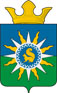 муниципальное образование поселок ханымейглава поселкапостановлениеНа основании пункта 20 статьи 14 Федерального закона от 6 октября 2003 года № 131-ФЗ «Об общих принципах организации местного самоуправления в Российской Федерации», статьи 46 Градостроительного кодекса Российской Федерации, итогового документа публичных слушаний от 27 ноября 2015 года, Устава муниципального образования поселок Ханымей п о с т а н о в л я ю:1. Утвердить «Проект планировки территории и проект межевания территории «Реконструкция магистрального конденсатопровода Уренгой – Сургут, I и II нитки. Монтаж внутрисистемных перемычек» без изменений и дополнений в соответствии с итоговым документом публичных слушаний от 27 ноября 2015 года (приложение). 2. Опубликовать (обнародовать) настоящее постановление в общественно-политической газете «Северный луч» и разместить на официальном интернет-сайте Администрации муниципального образования поселок Ханымей.3. Контроль за исполнением настоящего постановления оставляю за собой.Глава муниципального образованияпоселок Ханымей								       А.Е. Лешенко14 декабря2015г.№123Об утверждении «Проекта планировки территории и проекта межевания территории «Реконструкция магистрального конденсатопровода Уренгой – Сургут,  I и II нитки. Монтаж внутрисистемных перемычек»